Unit 7 Lesson 1: Shapes That Are SolidWU Which One Doesn’t Belong: Shapes (Warm up)Student Task StatementWhich one doesn’t belong?A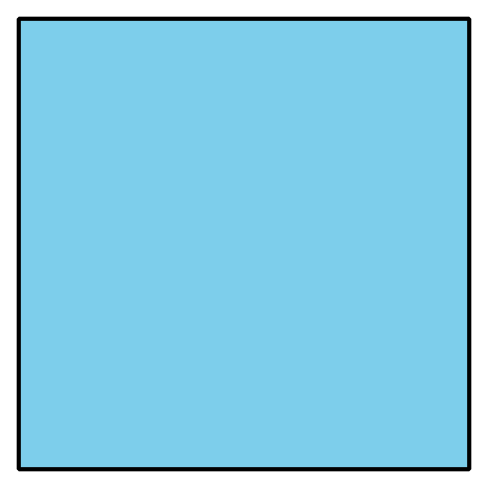 B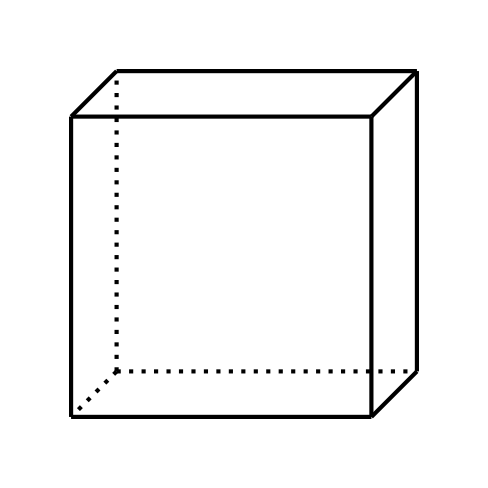 C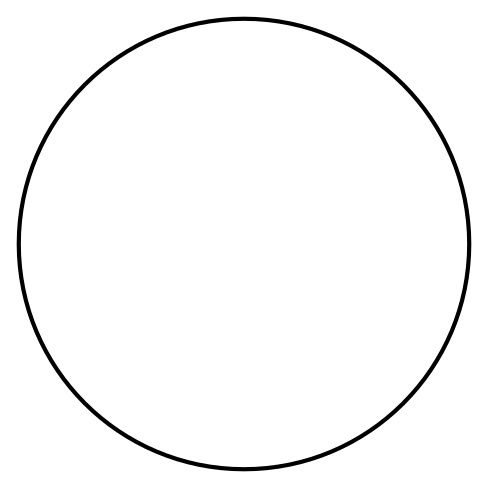 D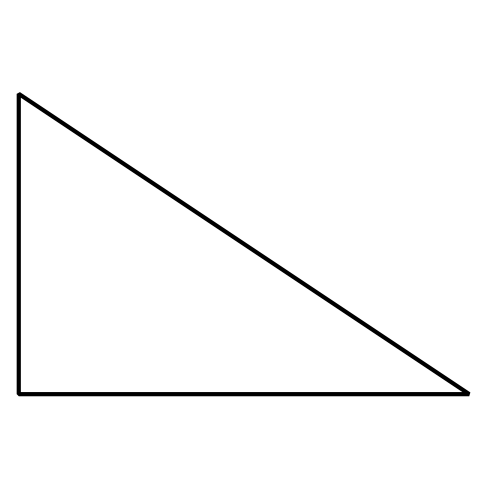 1 Sort Solid ShapesStudent Task StatementSort some of the shapes into categories in a way that makes sense to you.Explain how you sorted the shapes.Sort some of your shapes into categories in a different way.Explain how you sorted the shapes.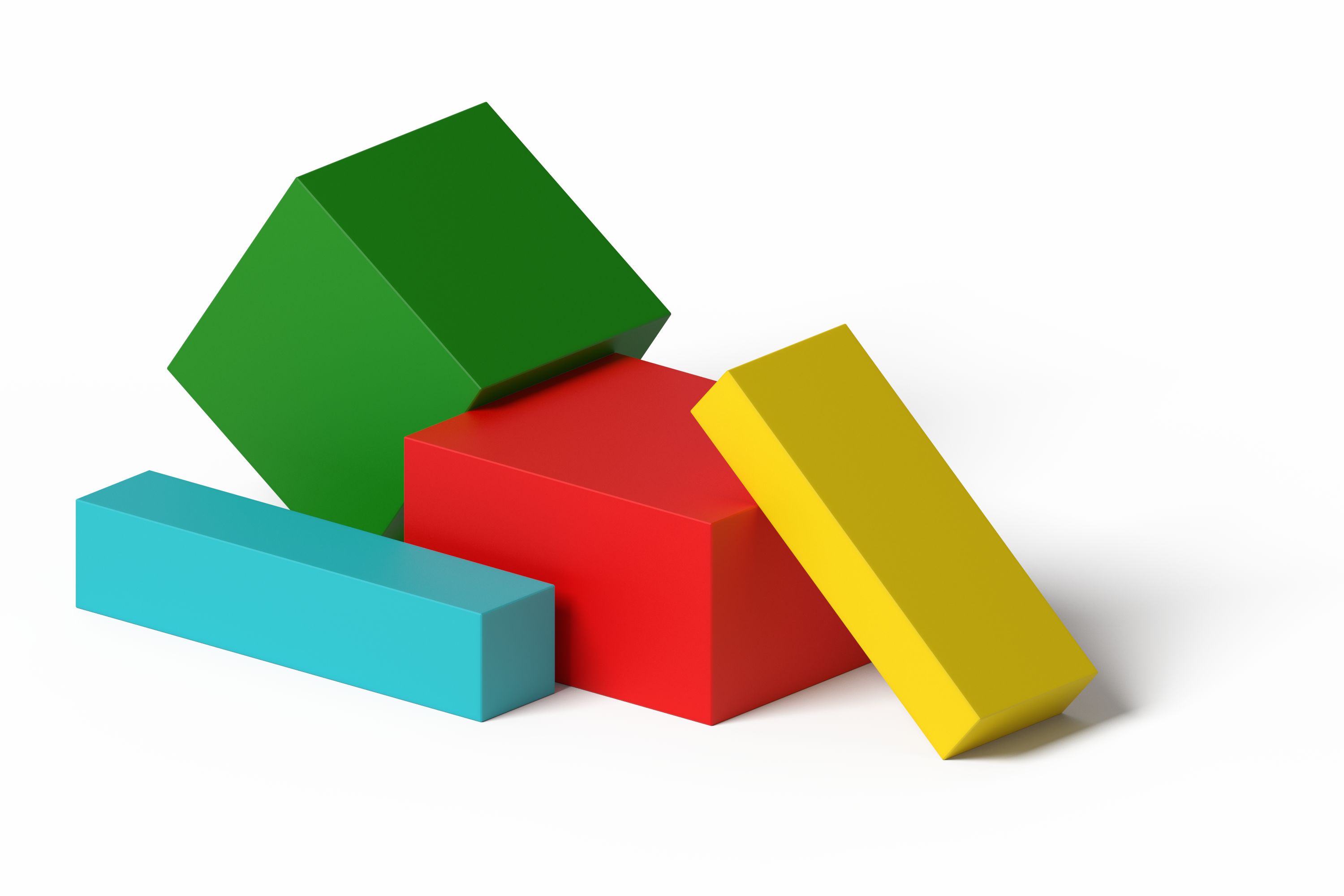 2 Describe and Find ShapesStudent Task StatementPick a bag.Each partner feels the shape in the bag without looking at it and thinks about which shape it is.Each partner tells which shape they think it is and why.Look in the bag to check.Pick a different bag.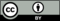 © CC BY 2021 Illustrative Mathematics®